                        SZPITAL SPECJALISTYCZNY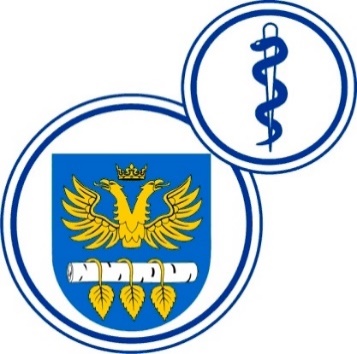 W BRZOZOWIEPODKARPACKI OŚRODEK ONKOLOGICZNYim. Ks. Bronisława MarkiewiczaADRES:  36-200  Brzozów, ul. Ks. J. Bielawskiego 18tel./fax. (13) 43 09 587www.szpital-brzozow.pl         e-mail: zampub@szpital-brzozow.pl_____________________________________________________________________________Sz.S.P.O.O. SZPiGM 3810/14/2024                                  Brzozów, dnia: 20.02.2024 r.Dotyczy Postępowania o udzielenie zamówienia publicznego na dostawy odczynników                                        i materiałów eksploatacyjnych wraz z dzierżawą analizatorówSygn. sprawy Sz.S.P.O.O. SZPiGM.3810/14/2024      	W związku z pytaniami złożonymi w niniejszym postępowaniu, Zamawiający udziela następujących odpowiedzi:  Pytanie nr 1-dot. części nr 2 – załącznik nr 1-wymagania techniczne- pkt 20„Dostawca zapewnia szkolenie z zakresu diagnostyki molekularnej, genetyki  1x w roku dla 2 osób”.Czy szkolenie ma dotyczyć technologii zaproponowanej przez Zamawiającego?Odpowiedź:Zakres szkoleń przeprowadzanych przez Wykonawcę w trakcie realizacji zawartej umowy powinien dotyczyć rozwiązań technologicznych proponowanych przez Wykonawcę, interpretacji wyników badań molekularnych w oparciu o aktualne wytyczne, standardy, zalecenia uznane przez właściwe instytucje wiodące w Polsce                i na terenie Unii Europejskiej. Zamawiający nie jest w stanie precyzyjnie określić zakresu szkoleń w aspekcie długiego 3 letniego planowanego utrzymania kontraktu, ze względu na ogromny postęp (z roku na rok) naukowy w obszarze diagnostyki genetycznej. Jednocześnie Zamawiający spodziewa się, że sam Wykonawca będzie zmuszony                             w przeciągu najbliższych 3 lat zaproponować nowe rozwiązania technologiczne                                i związane z tym protokoły interpretacyjne.Jednocześnie, zamawiający dokonuje następujących modyfikacji treści specyfikacji warunków zamówienia:Treść rozdziału nr XVII pkt 4 SWZ otrzymuje brzmienie:Termin składania ofert ustala się na dzień: 22.02.2024 r. godz.10:00.Treść rozdziału nr XVIII pkt 1 SWZ otrzymuje brzmienie:Otwarcie ofert nastąpi w dniu: 22.02.2024 r. o godzinie 10:05.